Во исполнение Федерального закона «Об автомобильных дорогах и о дорожной деятельности в Российской Федерации и о внесении изменений в отдельные законодательные акты Российской Федерации» Администрация Моргаушского района  постановляет:1. Установить исходное значение размера вреда, причиняемого тяжеловесными транспортными средствами, при превышении допустимых осевых нагрузок для автомобильной дороги на 5 процентов и постоянные коэффициенты для автомобильных дорог муниципального значения в Моргаушском районе согласно приложению № 1 к настоящему постановлению.2. Определить размер вреда, причиняемого тяжеловесными транспортными средствами при движении по автомобильным дорогам муниципального значения в Моргаушском районе, согласно приложениям № 2 и 3 к настоящему постановлению.3. Контроль за выполнением настоящего постановления возложить на заместителя главы администрации Моргаушского района – начальника ОКС и развития общественной инфраструктуры Никитина В.Г.4. Настоящее постановление вступает в силу после его официального опубликования.Исп. Петров Ф.Н.62- 4 -39                                                                     Приложение № 1                                                                   к постановлению                                                                    Моргаушского района                                                                   Чувашской Республики                                                                   от 28.03.2017   № 232Исходное значение 
размера вреда, причиняемого тяжеловесными транспортными средствами, при превышении допустимых осевых нагрузок для автомобильной дороги на 5 процентов и постоянные коэффициенты для автомобильных дорог муниципального значения в Моргаушском районеПримечание. Приведенные параметры установлены для определения размера вреда, причиняемого тяжеловесными транспортными средствами при движении по автомобильным дорогам муниципального значения в Моргаушском районе, по формулам, приведенным в методике расчета размера вреда, причиняемого транспортными средствами, осуществляющими перевозки тяжеловесных грузов, предусмотренной в приложении к Правилам возмещения вреда, причиняемого транспортными средствами, осуществляющими перевозки тяжеловесных грузов, утвержденным постановлением Правительства Российской Федерации от 16 ноября . № 934 «О возмещении вреда, причиняемого транспортными средствами, осуществляющими перевозки тяжеловесных грузов по автомобильным дорогам Российской Федерации».Приложение № 2                                                                   к постановлению                                                                    Моргаушского района                                                                   Чувашской Республики                                                                   от 28.03.2017   № 232Размер вреда, причиняемого тяжеловесными транспортными средствами 
при движении по автомобильным дорогам муниципального значения в Моргаушском районе, рассчитанный под осевые нагрузки 6, 10 и 11,5 т/ось, от превышения допустимых осевых нагрузок на каждую ось транспортного средстваПримечание. В период временных ограничений движения транспортных средств по автомобильным дорогам в связи с неблагоприятными климатическими условиями значения размера вреда, установленные в настоящей таблице, увеличиваются в 2,9 раза.Приложение № 3                                                                   к постановлению                                                                   Моргаушского района                                                                   Чувашской Республики                                                                   от 28.03.2017   № 232Размер вреда, 
причиняемого тяжеловесными транспортными средствами при движении по автомобильным дорогам муниципального значения в Чувашской Республике, от превышения допустимой для автомобильной дороги массы транспортного средстваСогласовано:Заместитель главы администрации района – начальник отдела капитальногостроительства и развития общественнойинфраструктуры:____________________________________________________________________________________________________________________________________________________________________________________________________________________________________________________________________________________________________________Правовой отдел:________________________________________________________________________________________________________________________________________________________________________________________________________________________________________________________________________________________________________________Исполнитель:_______________________________________________________________________________________________________________________________________________________________________________________________________________________________________Чăваш Республики                 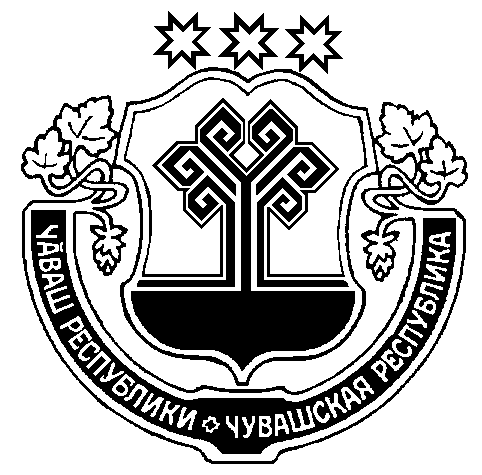    Муркаш районēн 	             администрацийē                                       ЙЫШǍНУ               28.03.2017. № 232 Муркаш  сали                                                        Чувашская Республика Администрация Моргаушского районаПОСТАНОВЛЕНИЕ         28.03.2017г. № 232 с. МоргаушиО размерах вреда, причиняемого тяжеловесными транспортными средствами при движении по автомобильным дорогам местного значения в Моргаушском районе Чувашской РеспубликиГлава администрацииМоргаушского района                                 Р.Н.Тимофеев№ ппНормативная (расчетная)
осевая нагрузка, т/осьРисх., руб./100 кмПостоянные коэффициентыПостоянные коэффициентыПостоянные коэффициентыПостоянные коэффициенты№ ппНормативная (расчетная)
осевая нагрузка, т/осьРисх., руб./100 кмabcd1.685007,30,277365123,42.10184037,72,47365123,43.11,584039,52,77365123,4Превышение допустимых осевых нагрузок на ось транспортного средства (процентов)Размер вреда, рублей на Размер вреда, рублей на Размер вреда, рублей на Превышение допустимых осевых нагрузок на ось транспортного средства (процентов)расчетная осевая нагрузка, 6 т/осьрасчетная осевая нагрузка, 
10 т/осьрасчетная осевая нагрузка, 11,5 т/осьДо 1050021520657Свыше 10 до 2059262430952Свыше 20 до 30740538871424Свыше 30 до 40942158742068Свыше 40 до 501196183772879Свыше 50 до 6015019113893855Свыше 60рассчитывается по формулам, приведенным в методике расчета размера вреда, причиняемого транспортными средствами, осуществляющими перевозки тяжеловесных грузов, предусмотренной в приложении к Правилам возмещения вреда, причиняемого транспортными средствами, осуществляющими перевозки тяжеловесных грузов, утвержденным постановлением Правительства Российской Федерации от 16 ноября . № 934 «О возмещении вреда, причиняемого транспортными средствами, осуществляющими перевозки тяжеловесных грузов по автомобильным дорогам Российской Федерации»рассчитывается по формулам, приведенным в методике расчета размера вреда, причиняемого транспортными средствами, осуществляющими перевозки тяжеловесных грузов, предусмотренной в приложении к Правилам возмещения вреда, причиняемого транспортными средствами, осуществляющими перевозки тяжеловесных грузов, утвержденным постановлением Правительства Российской Федерации от 16 ноября . № 934 «О возмещении вреда, причиняемого транспортными средствами, осуществляющими перевозки тяжеловесных грузов по автомобильным дорогам Российской Федерации»рассчитывается по формулам, приведенным в методике расчета размера вреда, причиняемого транспортными средствами, осуществляющими перевозки тяжеловесных грузов, предусмотренной в приложении к Правилам возмещения вреда, причиняемого транспортными средствами, осуществляющими перевозки тяжеловесных грузов, утвержденным постановлением Правительства Российской Федерации от 16 ноября . № 934 «О возмещении вреда, причиняемого транспортными средствами, осуществляющими перевозки тяжеловесных грузов по автомобильным дорогам Российской Федерации»Превышение допустимой массы транспортного средства (процентов)Размер вреда, рублей на До 102851Свыше 10 до 203260Свыше 20 до 303669Свыше 30 до 404078Свыше 40 до 504487Свыше 50 до 604896Свыше 60рассчитывается по формулам, приведенным в методике расчета размера вреда, причиняемого транспортными средствами, осуществляющими перевозки тяжеловесных грузов, предусмотренной в приложении к Правилам возмещения вреда, причиняемого транспортными средствами, осуществляющими перевозки тяжеловесных грузов, утвержденным постановлением Правительства Российской Федерации от 16 ноября . № 934 «О возмещении вреда, причиняемого транспортными средствами, осуществляющими перевозки тяжеловесных грузов по автомобильным дорогам Российской Федерации»